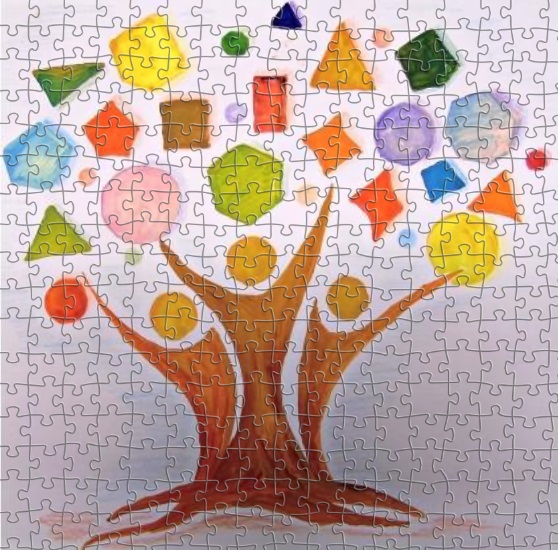 INTRODUCTION MOTIVATIONNELLELes Missionnaires Clarétaines et tous ceux qui partagent le même charisme, célébrons 100 ans d’un événement important de notre Institut, une étape historique qui a permis de rendre visible le rêve de Maria Antonia Paris : "Tout est en commun, car dans notre Ordre, tout est une Maison, même si nous en avons déjà mille".  Le premier Chapitre général de l’Institut a eu lieu du 25 au 29 septembre 1920. Ce fut un pas significatif dans le souci de la prise en charge de l’unité qui a permis d’être une seule Congrégation, non seulement dans des expressions de proximité ou d’intérêt, mais aussi dans la structure, l’échange de sœurs, l’amélioration des moyens disponibles pour la mission, la manière de surmonter les isolations et de donner un nouvel élan, unies, aux transformations sociales du monde : "c’est l’union mutuelle et la charité qui font de nous une seule famille et un seul cœur comme le Seigneur le veut  de nous" Nous célébrons également le 150e anniversaire de la mort du P. Claret. Lui, comme M. Paris, a toujours insisté sur l’importance de vivre en fraternité en partageant la mission et il nous raconte : "Ainsi notre maison était donc l’admiration de tous les étrangers qui en étaient témoins... et il semble que Dieu les amenait pour qu’ils voient ce beau spectacle. Ils ne pouvaient s'empêcher de remarquer que notre maison était comme une ruche, certains partaient déjà, d'autres y entraient, selon les dispositions que je leur donnais, et tout le monde était heureux et joyeux. Les étrangers étaient alors étonnés de ce qu’ils voyaient et louaient Dieu.  C’est ainsi que cela s’est passé depuis le début dans les premières communautés chrétiennes: les premiers apôtres ont reçu ensemble le don de l’Esprit, ils ont persévéré en communauté dans l’enseignement, l’Eucharistie et la prière commune, tout cela avec simplicité et joie, en étant des témoins efficaces au milieu du peuple. En communauté, ils discernaient les besoins et résolvaient les difficultés qui se présentaient, se corrigeaient mutuellement, savaient qu'ils étaient envoyés par la communauté, priaient les uns pour les autres, s’encourageaient dans la persécution, discernaient, prenaient des décisions ... Et face aux situations changeantes, ils se restructuraient pour servir plus et mieux, à l’annonce de la Parole et aux plus nécessiteux.Aujourd’hui, dans les 26 pays des 4 continents, les Missionnaires Clarétaines et tous ceux qui partagent ce même charisme, continuons à miser sur la vie en renforçant les liens, en nous sentant une famille interculturelle répandue à travers le monde, en assurant la continuité et la croissance, en vivant interconnectés.La proposition du concours est née pour célébrer il y a cent ans, la réalisation du rêve de Marie Antonia Paris, et Jolanta Maria Kafka, Mère générale des Missionnaires Clarétaines, nous invite nous, les Clarétaines et tous ceux qui partagent le charisme et la mission : à renouveler l’appartenance et la communion avec tout notre Corps Congrégationnel; à dire avec joie : c’est ma famille, ce sont mes sœurs, mes frères, mes compagnes et mes compagnons! Regarder la carte du monde et imaginer la présence de diverses communautés Clarétaines: là se trouve mes sœurs et mes frères; penser à ceux que je connais et à ceux que je n’ai pas vus même dans une photo... et nous ouvrir pour élargir de plus en plus notre être de famille.Le concours est l’occasion de :continuer à approfondir et à intérioriser ce qui est propre au charisme clarétain depuis ses origines, le rêve des deux fondateurs sur l’Institut et de nous tous qui marchons ensemble;continuer à approfondir les appels ecclésiaux sur la conversion écologique, motivés par l’idéal de reconstruire les relations et de mûrir une nouvelle solidarité universelle pour une humanité plus fraternelle ;Continuer à travailler sur les valeurs évangéliques d’unité, de fraternité, de respect, de solidarité, d'entraide, de famille, de cœur. etc....Le thème choisi pour le concours "CLARÉTAINES 2020" est : "UNE SEULE FAMILLE ET UN SEUL CŒUR POUR LA MISSION".PARTICIPANTSTous les élèves de nos centres éducatifs et d’autres groupes d’enfants, d’adolescents et de jeunes de nos pastorales.Il est très important que les coordinateurs du concours motivent les élèves ou les groupes à approfondir le sujet, à EXPRIMER ET COMMUNIQUER selon les talents artistiques personnels, de leur expérience personnelle, de ce qui a le plus touché leur cœur, dans la phase d’approfondissement.C’est une nouvelle opportunité pour faire l’expérience de la famille universelle, nous retrouver dans la même réflexion et dans les mêmes activités. C’est un pas de plus vers une relation et une connexion entre les différents domaines de la pastorale.3. “REGLES” DU CONCOURS:Une seule activité peut être présentée par participant ou par groupe.Le collège ou le centre pastoral peut présenter tous les participants et/ou groupes de son choix.Chaque travail sélectionné localement devra être envoyé très bien identifié, au prochain e-mail ........................ Ici, chaque organisme doit mettre le courrier électronique auquel les travaux doivent être envoyés... (pastoralistes, préfets d’apostolat...).Si c'est un seul participant : il faudra indiquer le nom, le prénom, l'âge, le nom du collège /ou groupe pastoral, la ville et le pays.  Si c’est un groupe : il faudra indiquer le nom du groupe, l’âge des participants, le nom de l’école / ou du groupe, la ville et le pays.     3.1. MODALITES: DESSIN dans une page A 4. Il est possible d’utiliser différentes techniques. Si vous le souhaitez, vous pouvez joindre une brève explication du dessin.COMPTE au maximum 1500 MOTS, à caractère Calibri 12CHANSON avec musique et texte original. 3 minutes au maximum, elle peut être accompagnée d’une chorégraphie. Envoyer au format vidéo.VIDÉO de 5 minutes au maximum avec une bonne résolution des images et du son. Bonne résolution AVI ou WMV3.2. CRITERES D’EVALUATIONLors de l’évaluation du travail, il faut tenir compte des éléments suivants:Qu’ils expriment les contenus liés au thème "Un seul cœur et une seule famille pour la mission" et en référence aux Fondateurs.Qu'ils répondent aux exigences suggérées dans chaque modalité ou forme de participation.	Dans les commissions d’évaluation, aussi bien au niveau local qu’au niveau de l'Organisme et au niveau Général, il faut tenir compte de la participation de personnes expertes aux différentes modalités de concours : dessin, conte, chant et vidéo. 3.3. DÉLAI D’ENVOI La date limite d'envoi des matériels au concours est jusqu’au 8 décembre 2020. Tous les matériels produits et sélectionnés par les coordinateurs, selon les critères établis, doivent être envoyés par mail à la préfecture d’apostolat de l’Organisme d’appartenance à la date indiquée et ils doivent inclure le pseudonyme du participant et son âge, le nom complet du maître/professeur, de l'éducateur, de l'animateur qui le présente et du centre éducatif ou du groupe pastoral auquel il appartient.Chaque organisme majeur trouvera le meilleur moyen de créer une équipe qui sélectionnera les travaux selon les critères donnés. Les travaux sélectionnés seront envoyés à la Préfecture Générale de Mission Apostolique le 3 janvier 2021.La préfecture générale de mission apostolique avec l’équipe de dynamisation du concours au niveau général, sélectionnera les quatre meilleurs candidats, un pour chaque tranche d’âge.La communication des gagnants aura lieu le 17 janvier 2021 (Anniversaire de la Pâques de M.A. Paris) par Jolanta Maria Kafka, supérieure générale, sur la plateforme zoom.3.4. PRIX ou RécompensesLes meilleurs travaux qui atteindront la finale seront publiés sur les réseaux de l’Institution et seront recueillis sur un CD qui sera diffusé auprès des différents centres pastoraux.Pour le prix, quelle que soit la modalité, on tiendra compte de la plus grande présence du contenu charismatique et du soin de la maison commune et de l’accomplissement des "règles".Les prix seront attribués par tranche d’âge :   De 3 à 6 ans : € 100,00  De 7 à 10 ans : € 200,00  De 11 à 14 ans : € 300,00  De 15 à 18 ans : € 400,003.5. INSCRIPTION Y PRESENTATION Pour pouvoir participer au concours, les centres éducatifs et les groupes pastoraux intéressés devront inscrire leurs participants entre le 20 et le 31 octobre 2020, en remplissant le formulaire suivant : linkLe présent concours est gratuit, de sorte que l’obtention des prix faisant l’objet du concours ne nécessite aucun remboursement. DROITS DE PROPRIÉTÉ D’AUTEUR ET PROTECTION DES DONNÉES.Les droits de propriété de l’auteur du dessin, du conte, de la vidéo, de la chanson seront cédés comme propriété aux Missionnaires Clarétaines, en se réservant le droit de publication, en mentionnant l’auteur et le nom du gagnant et du centre éducatif ou du groupe auquel il appartient.Les lauréats des prix autorisent les Missionnaires Clarétaines, sans limite territoriale, à reproduire, diffuser et utiliser par tous les moyens et sur tout support, leur nom, leur image et leur voix, à condition que les finalités en soient divulguées par rapport à la loi en vigueur, pour lequel en acceptant ces présentes règles, les autorisations seront nécessairement délivrées par écrit auprès de la personne qui détient l’autorité parentale ou la représentation légale des participants.De même, les participants acceptent également que leurs travaux puissent être transférés à des médias, sites web et/ou réseaux sociaux qui collaborent avec l’institution pour la diffusion des activités susmentionnées.ACCEPTATION DE CES RÈGLES Les participants sont informés que la participation à ce concours "CLARETAINES 2020" implique l’acceptation totale du présent "Règlement".6. SIMBOLIQUEAVEC CE SYMBOLE QUI NOUS ACCOMPAGNE EN CETTE ANNÉE CENTENAIRE, NOUS VOULONS REPRÉSENTER: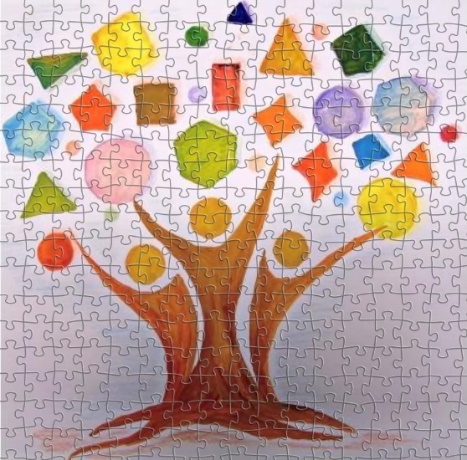 Les trois troncs : Tout naît des racines, qui sont Dieu, son Esprit et les deux fondateurs.Les figures géométriques, qui, à la fois sont comme des pierres précieuses : elles représentent la diversité dans leur richesse... des hommes et des femmes divers qui s'alimentent des mêmes racines. La diversité ouvre la voie à la croissance de la complémentarité.Préfecture énérale de Mission apostolique et équipe de dynamisationRome 1 octobre 2020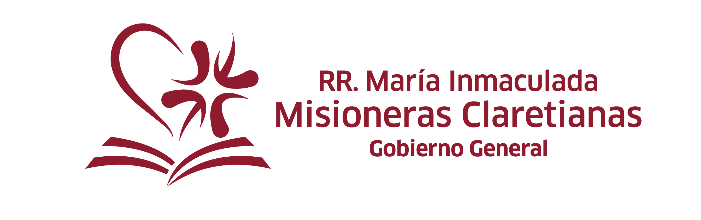 